Övning i att namnge och rita alkaner, alkener, alkyner, cykliska kolväten, arener och halogenalkanerAnge ämnesklass (t.ex. alkan eller alken) och rationellt namn (t.ex. 2-metylpropan) för nedanstående föreningar:Rita nedanstående föreningar:a) Alkyn; Propynb) Alkyn; 3-hexync) Alken; 2-pentend) Cykliskt kolväte; Cyclopropan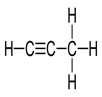 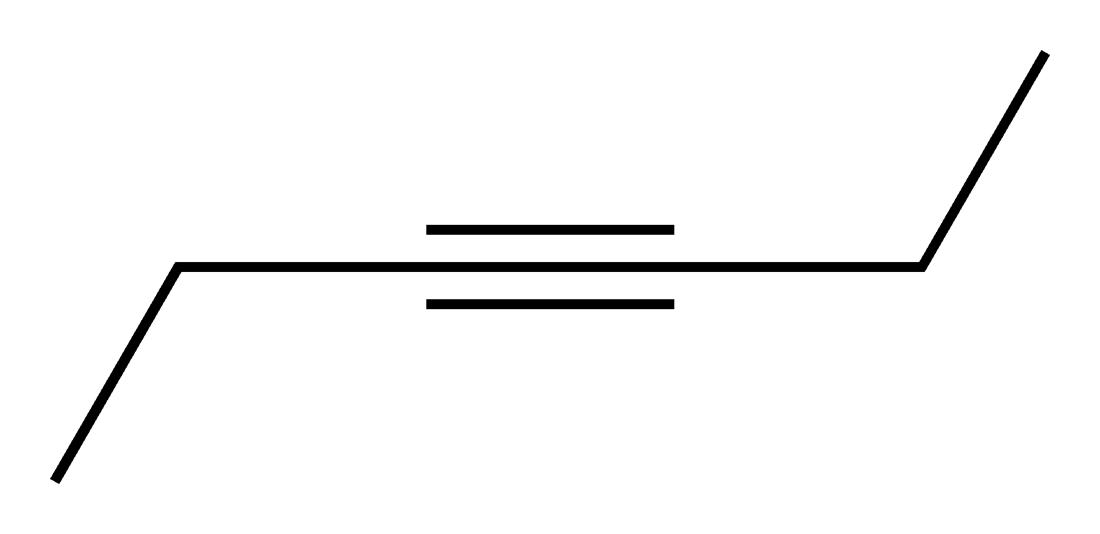 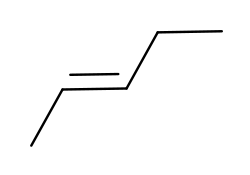 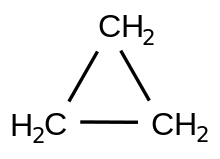 e) Alken (trien); 1,3,5-heptatrienf) Halogenalkan; Diklormetang) Aren; Bensenh) Alken (dien); 1,4-pentadien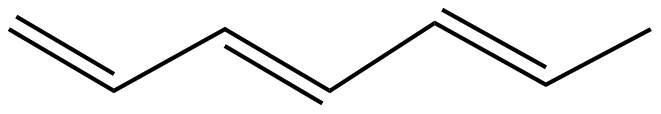 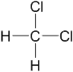 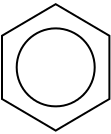 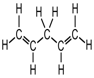 i) Aren; orto-xylen eller 1,2-dimetylbensenj) Cykliskt kolväte; Cyklopentenk) Alkan; 3-etyl-2,3-dimetylpentanl) Alken; 5-dimetyl-1-hexen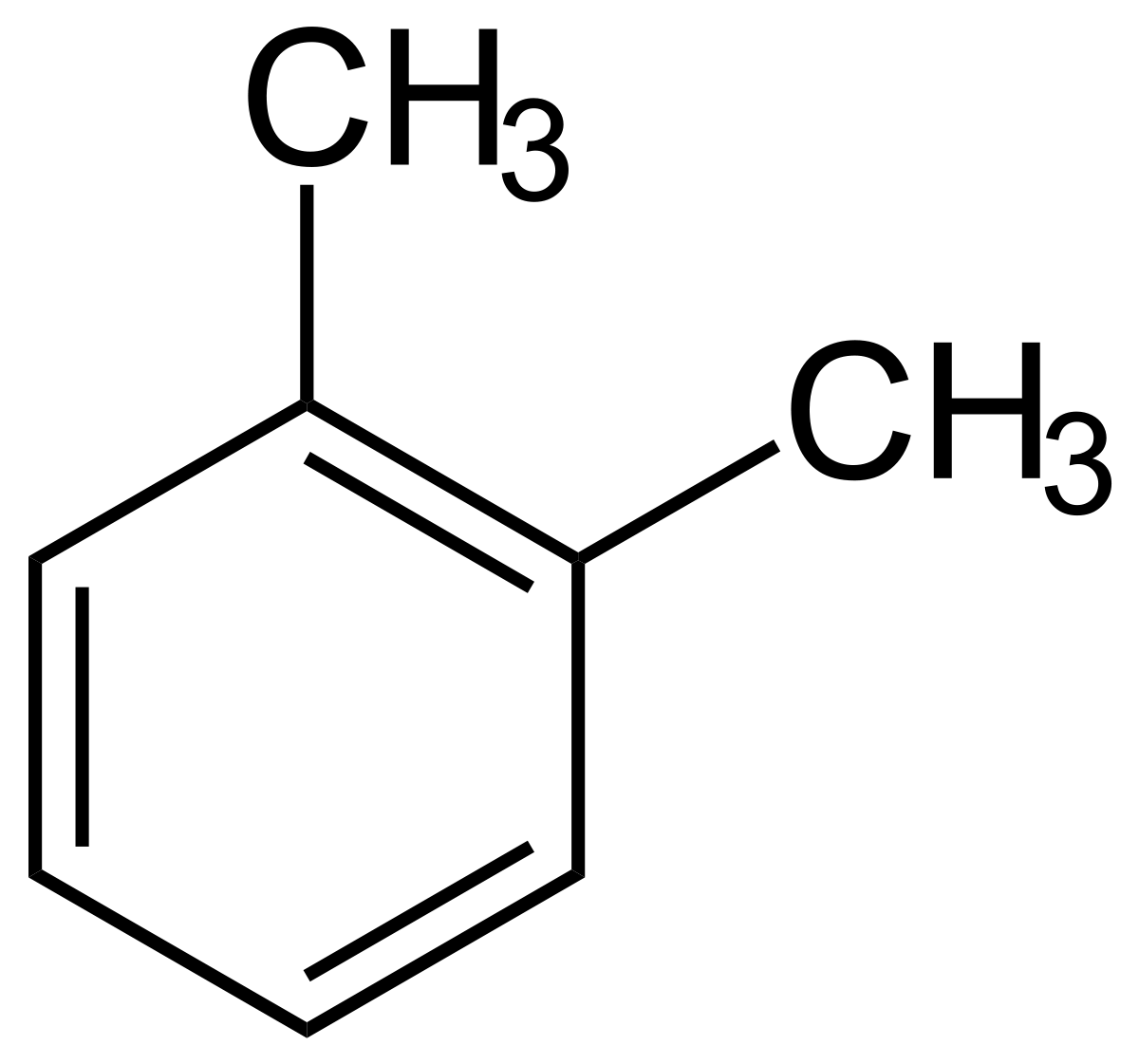 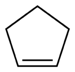 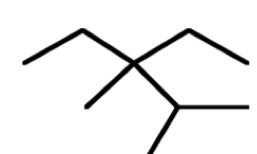 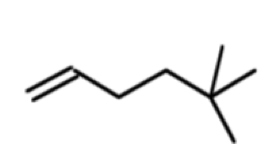 2,4-dimetyl-3-hexen1-etyl-3-metylcyclopentan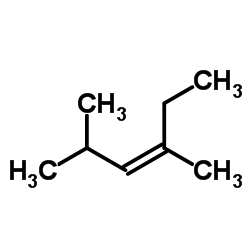 Obs. Helt ok att utelämna CH3-grupperna.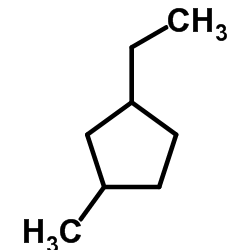 